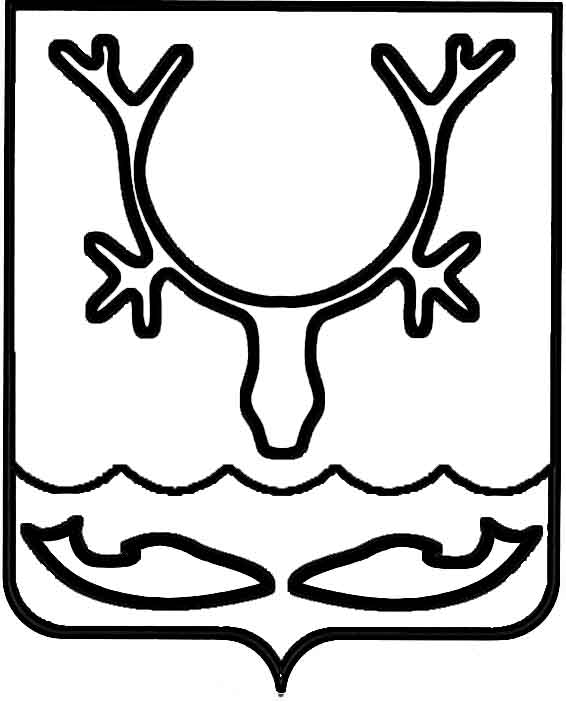 Администрация МО "Городской округ "Город Нарьян-Мар"ПОСТАНОВЛЕНИЕот “____” __________________ № ____________		г. Нарьян-МарО внесении изменения в постановление Администрации МО "Городской округ "Город Нарьян-Мар" от 12.07.2017 № 803 "Об утверждении состава комиссии                   по наградам Администрации МО "Городской округ "Город Нарьян-Мар"В связи с кадровыми изменениями Администрация МО "Городской округ "Город Нарьян-Мар"П О С Т А Н О В Л Я Е Т:1.	Внести изменение в постановление Администрации МО "Городской округ "Город Нарьян-Мар" от 12.07.2017 № 803 "Об утверждении состава комиссии                           по наградам Администрации МО "Городской округ "Город Нарьян-Мар", изложив абзац 4 пункта 1 в следующей редакции:2.	Настоящее постановление вступает в силу со дня его подписания                              и подлежит официальному опубликованию.1610.20171168"Прохорова Алина Александровна- специалист по связям с общественностью 1 категории отдела организационной работы и общественных связей управления организационно-информационного обеспечения Администрации МО "Городской округ "Город Нарьян-Мар", секретарь комиссии.".Глава МО "Городской округ "Город Нарьян-Мар" О.О.Белак